PROPOZICE TFA ŽĎAS, a.s.Pořádající organizace: 					SDHp. ŽĎAS, a.s.Datum a místo	25.10.2014konání soutěže:						 před firmou ŽĎAS, a.s. Vedení soutěže:						- velitel soutěže								- hlavní rozhodčí								- rozhodčí disciplín								- časomíraČasový harmonogram:					- prezentace  8:00 - 9:30								- seznámení s tratí 9:35 - 9:50								- zahájení soutěže 10:00								- konec soutěže 15:00									- vyhlášení (závěr) 16:00Podání přihlášek:						 písemně (e-mailem) na adresu 								 hasici@zdas.cz								 počet závodníků z kapacitních 								  důvodu omezen na max. 40                                                                                                          závodníkůTermín podání přihlášek nejpozději do:		            15.10.2014Startovné:							100 KčPravidla soutěže: 						 viz. dáleZdravotní služba:						zajistí pořadatelParkování:							parkoviště firmy ŽĎAS, a.s.Případné dotazy na email: hasici@zdas.cz!!! Každý závodník startuje na vlastní nebezpečí a musí být starší 18ti let!!!Technické ustanovení: 	-Izolační vzduchový dýchací přístroj bude jednotný pro všechny 				 závodníky.Přístroj dodá pořadatel a bude nesen pouze jako 				 zátěž.Výstroj a výzbroj		-triko nebo spodní prádlo s krátkými nebo dlouhými rukávyzabezpečuje si soutěžící:	-třívrstvý zásahový oděv pro hasiče včetně odnímatelných 				 vrstev	.				- zásahová přilba pro hasiče 				- zásahové rukavice pro hasiče				- zásahová obuvInstruktáž: 			Ve stanoveném čase provede hlavní nebo určený rozhodčí 				instruktáž k provedení jednotlivých disciplín a k průběhu 					soutěže. Instruktáž je povinná pro všechny soutěžící. V 					rámci instruktáže stanoví dobu startu, startovní intervaly 					mezi soutěžícími a případně upřesní další pravidla.Technické prostředky:	 Zabezpečuje pořadatel 				 - 4x hadice B 75 mm, 2x proudnice B;				 - 1 ks „ box“ na hadice + 1 hadice B 75 mm na balení				 - 1x kladivo (perlík), 1x hammer box ležatý				 - 1ks tunel + 1 ks barel				 - 1x cca 80 kg figurína				 - 1x 2m bariéra				 - 1x lešení s plošinou nahoře, na kterou je možno vylézt po 				   pevném žebříku a provést vytažení zátěže.				 - 2ks barel				 - 1x kladivo (perlík), 1x hammer box stojatýStart:				Soutěžící startuje s kompletním zásahovým oděvem, s 					kabátem ochranného oděvu zapnutým do horní úrovně, 					nasazenou přilbou, zásahovými rukavicemi a izolačním 					dýchacím přístrojem bez masky.Průběh závodu:		- start				- přenesení barelu 2x25 kg				- stojatý hammer box 80 úderů				- smotání hadice B do boxu				- ležatý hammer box				- lešení a vytažení závaží				- tunel				- přetažení figuríny				- roztažení hadic B - 4ks				- bariéra				- šroubování závitu				- cílKategorie:			Pro všechny účastníky bude jednotná kategorie (muži). V případném 				zájmu i kategorie (ženy).Protesty: 			Protesty jsou přípustné jen písemnou formou a musí být předány 				hlavnímu rozhodčímu do 10 minut od uskutečnění se sporného děje 				nebo zjištění sporné okolnosti. Protesty podává zásadně závodník 				jehož se poškození týká.Trestné body:    					1trestný bod=1 vteřina-za nedonesení barelu 					diskvalifikace, odhození + 3 tr. body-za neprovedení 80ti úderů  				diskvalifikace,  odhození kladiva + 3 tr. body-za smotání hadice do boxu(nesmí koukat žádná část hadice z boxu)        		+3 tr. body-za nepřemístění závaží do konce (ležatý hammer box)                				diskvalifikace-za nevytažení závaží na lešení             			diskvalifikace-za neprolezení tunelu                            			diskvalifikace-za nepřemístění figuríny                       			diskvalifikace, odhození + 3 tr.body-za neroztažení hadic                              			diskvalifikace, odhození proudnic + 3tr. body-za nepřeskočení bariéry(tři pokusy)   			diskvalifikace-za nedošroubování matky do konce            		diskvalifikaceNákres tratě TFA ŽĎAS, a.s.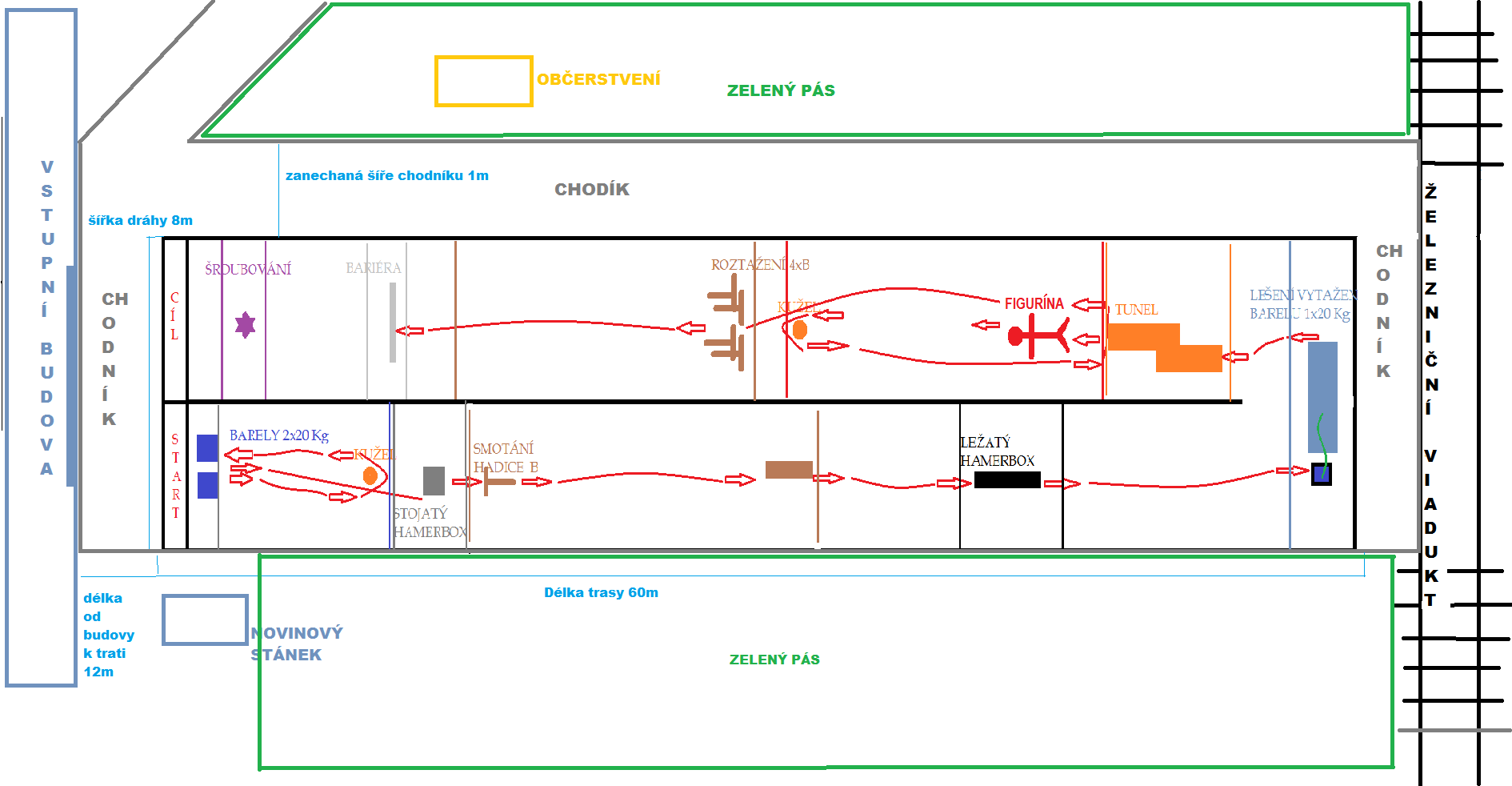 